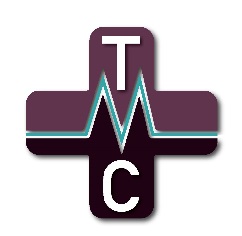    Tatton Medical Centre                     3 Stirling Boulevard Tatton Title _____ First Name ________________ Middle Name_________________ Surname _______________Date of Birth ________ / _________ / _________ 	Birth Gender: Male □    Female □  
Gender Identity: Male □   Female □    Non-Binary □    Transgender □    Other _______________
Pronouns: She/Her/Hers □    He/Him/His □    They/Them/Theirs □Do you identify as Aboriginal or Torres Strait Islander?
□ Yes, Aboriginal 	 □ Yes, Aboriginal & Torres Strait Islander 	□ Yes, Torres Strait Islander	
□ Neither		 □ I am part of the Closing the Gap (CTG) ProgramCountry of Birth ______________________ 	Ethnicity _____________________     

Address ___________________________________________________________________________

_________________________________________________________________________________Phone Home ______________________________ Phone Work ______________________________Mobile ___________________________________ Email ____________________________________Preferred method of contact for results, recall reminders etc. 
□ Home	□ Work	□ Mobile	□ I consent to SMS reminders for upcoming appointmentsDetails relating to Billing:Medicare Number _____________________________________ Line No ________       Expiry ____/______Veteran Affairs Number ___________________________________________________ Expiry ____/____/_____Number ____________________________________________                                              Expiry____/____/_____Occupation: ______________________________ 	OR 	  □ RetiredOther Contact Information:Next of Kin ____________________________________ Relationship _________________________Address ___________________________________________________________________________Contact Number ____________________________________________________________________Emergency contact (if different from next of kin)Name ____________________________________ Relationship ______________________________Address ___________________________________________________________________________Contact Number ____________________________________________________________________What is your preferred language if not English? ___________________Do you require an interpreter □ Yes □ NoAllergies:Do you have any allergies or are you sensitive to any drugs or dressings?  □ Yes □ Nil Known
If yes what are you allergic to?                             Reaction/Symptoms:___________________________________     ________________________________________Severity: □ Mild   □ Moderate   □ Severe        Blood Group ____________________________Smoking Status:   □ Non Smoker                                       □Smoker                                                            □ Ex-Smoker                                                         Alcohol – Days a week you drink alcohol□ Never (non-drinker / under 18 years of age)□ 1 – 2 days/week            □ 3 – 4 days/week            □ 5 – 6 days/week     □ EverydayOn a day you drink alcohol, how many standard drinks do you have? ________________Are you a carer or does someone care for you?		□ No    	□ Yes – please state: ________________

Is there any significant family history: Maternal Side of Family (mother’s side)                   Paternal Side of Family (father’s side)   Any medical history we should know about? ________________________________________________________     Information Handling Procedures: Patient ConsentThis practice is bound by the National Privacy Principals. These principals set the standard by which we handle personal information collected from patients. As part of our commitment to you to provide quality healthcare, personal information is sought from you in order to provide a proper assessment, diagnosis and treatment of a condition for which you are attending our practice. Your personal information may be disclosed to others involved in your healthcare, including other treating doctors and specialists. Your medical file will be handled with the upmost respect for your privacy.Signed ___________________________________________________ Date _______ /_______ /_______Pension Concession Card □Health Care Card □Per Day________                                                         Year Started _____________                   Year Stopped___________□ Diabetes□ Diabetes□ Hypertension□ Hypertension□ Heart Disease□ Heart Disease□ Colon Cancer□ Colon Cancer□ Stroke     □ Depression     □ Depression□ Diabetes□ Diabetes□ Hypertension□ Hypertension□ Heart Disease□ Heart Disease□ Colon Cancer□ Colon Cancer□ Stroke     □ Depression     □ Depression